Background/Intro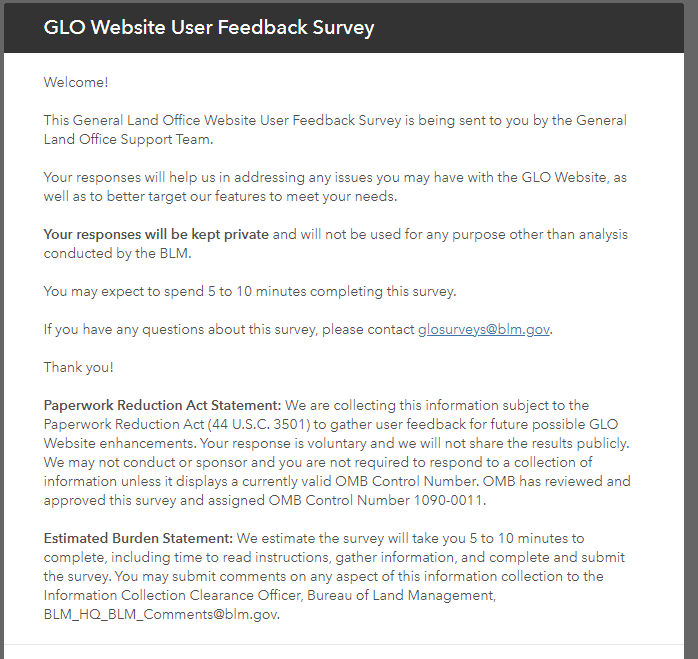 Question 1: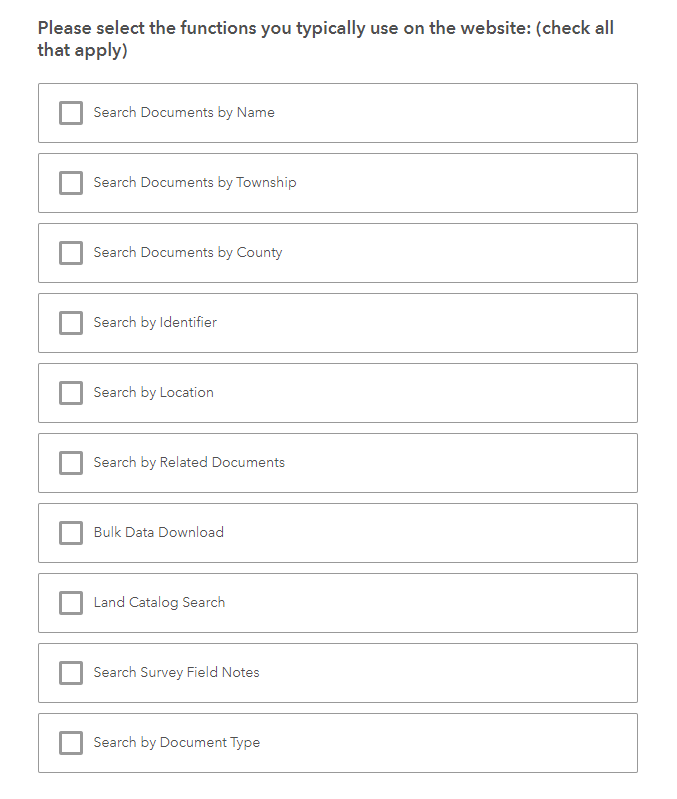 Question 2: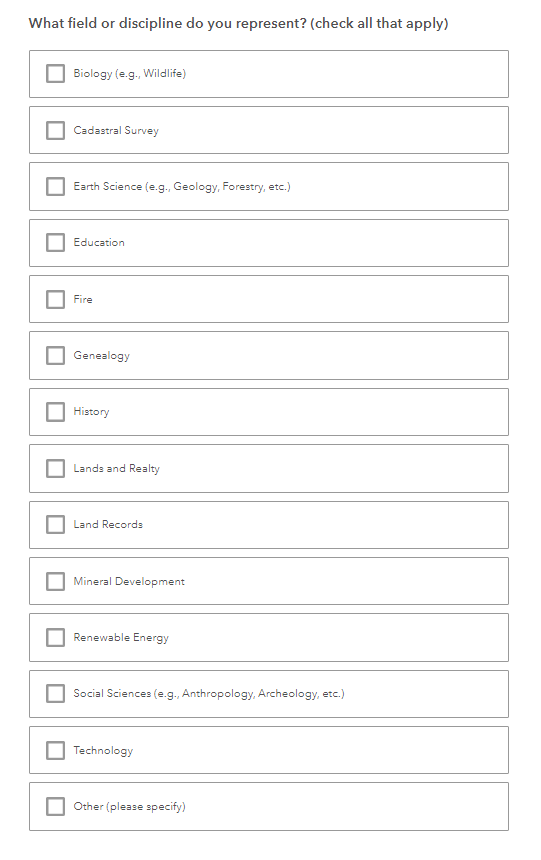 Question 3: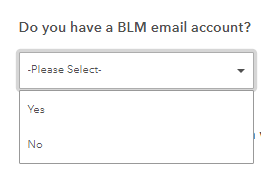 Question 3A: (only shows if you select YES for question 3)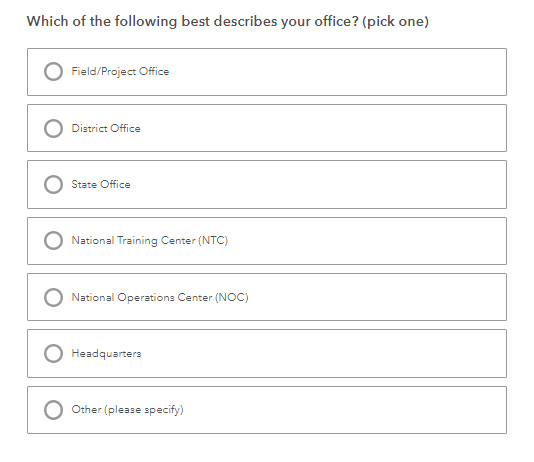 Question 3B: (only shows if you select YES for question 3)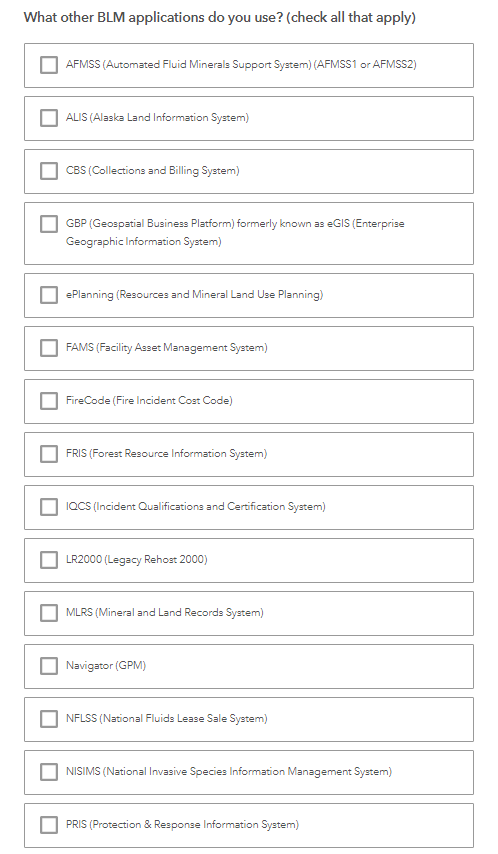 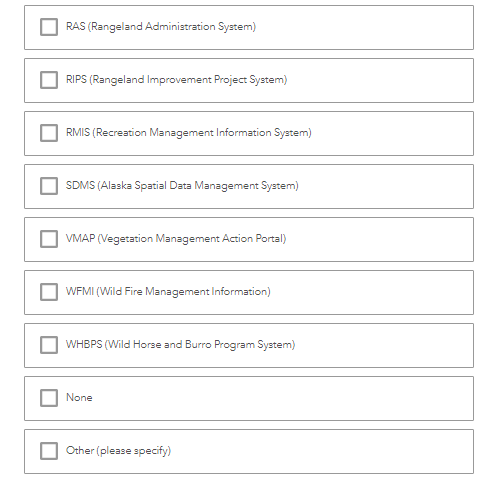 Questions 4 & 5: 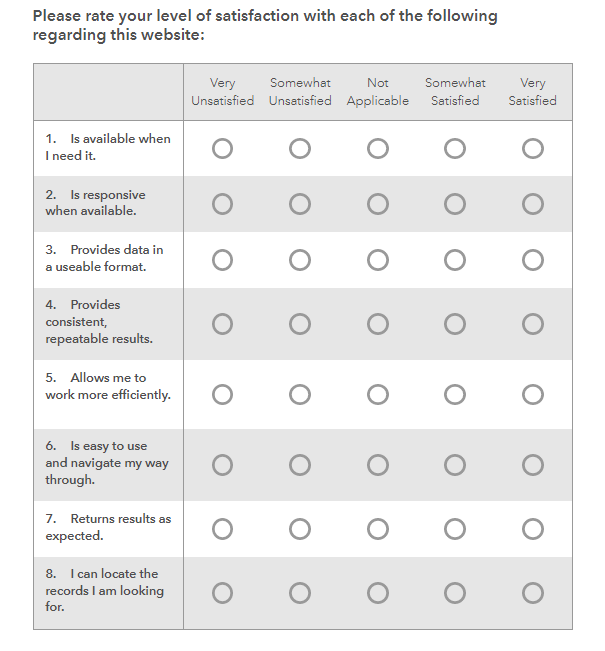 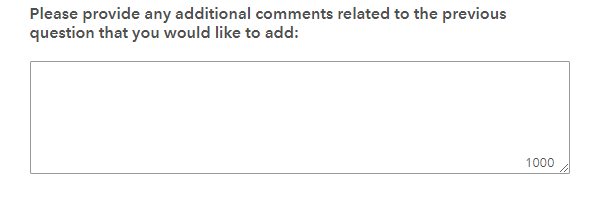 Questions 6 & 7: 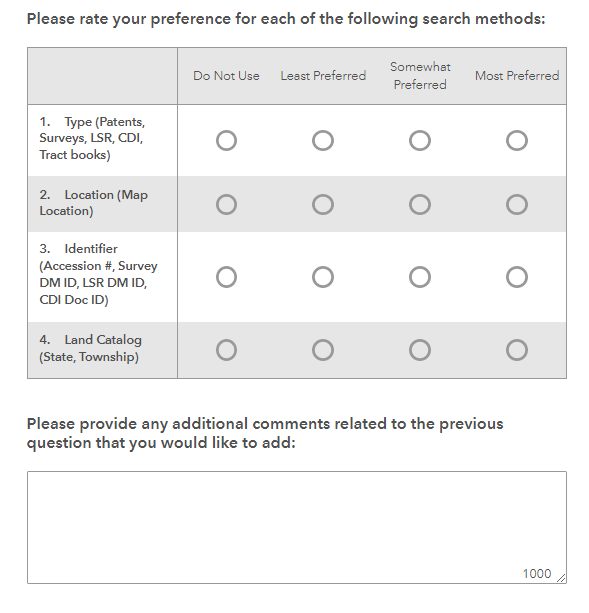 Question 8 & 9: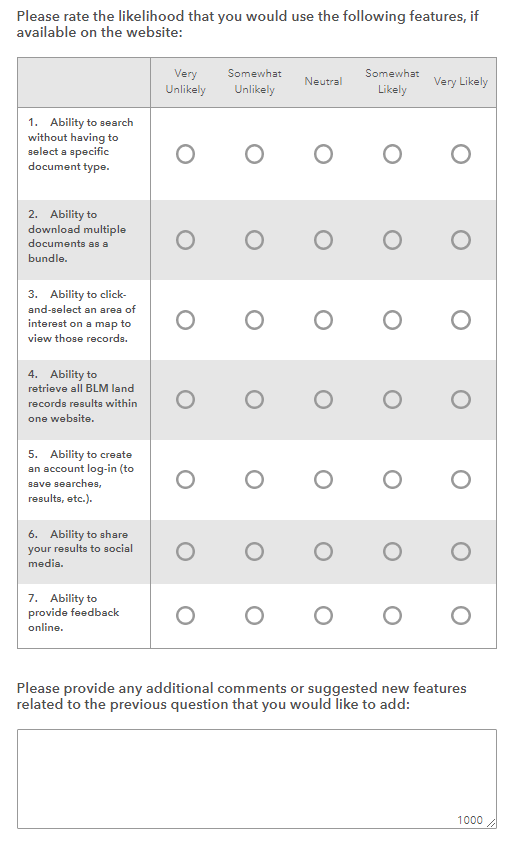 Questions 10 & 11: 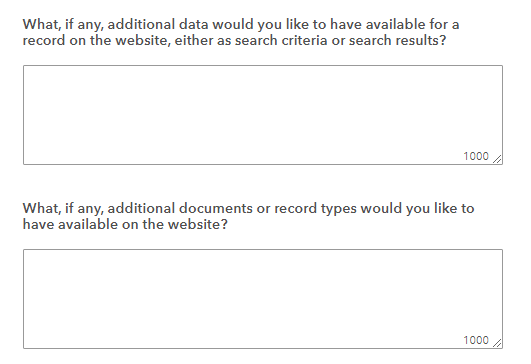 Question 12 & 13: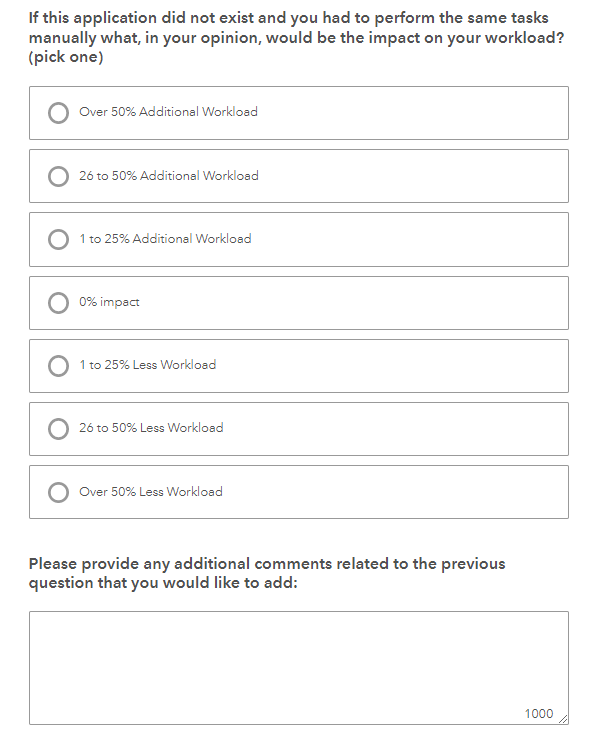 Question 14: 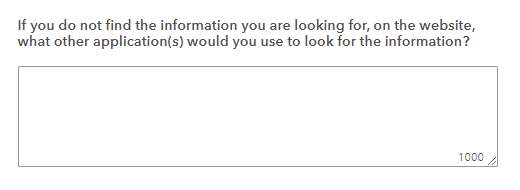 Question 15: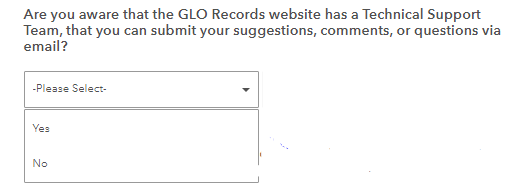 Questions 16 & 17: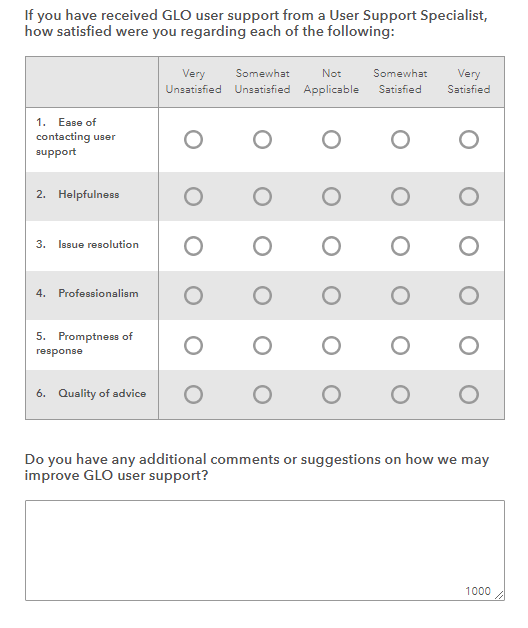 Question 18: 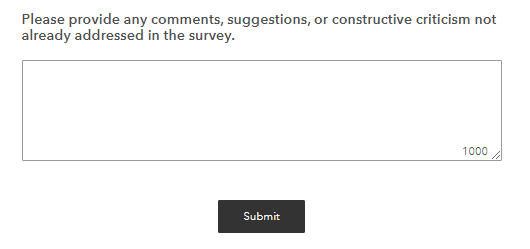 